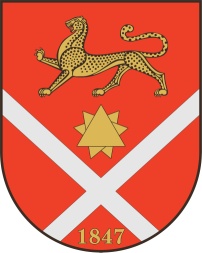 ПОСТАНОВЛЕНИЕ  № 35г. Беслан  	     		                                                                   «02» марта 2023 г.В соответствии  Гражданским кодексом РФ, Федеральным законом от 06.10.2003 г. № 131-Ф3 «Об общих принципах организации местного самоуправления в Российской Федерации», Федеральным законом от 06.12.2011 N 402-ФЗ «О бухгалтерском учете», Уставом Бесланского городского поселения,   ПОСТАНОВЛЯЮ: 1. Утвердить Положение о закреплении муниципального имущества на праве хозяйственного ведения, на праве оперативного управления (прилагается). 2. Настоящее постановление обнародовать путем размещения на официальном сайте муниципального образования Бесланское городское поселения в сети «Интернет» и на информационном стенде АМС Бесланского городского поселения. Врио главы администрации местного самоуправленияБесланского городского поселения		                                          К.С. ХаблиевИсполнитель: Кусов В.А.УТВЕРЖДЕНОпостановлением Врио главы АМС г. Беслана    от _02.03.2023 г. № 35_Положение о закреплении муниципального имущества на праве хозяйственного ведения, на праве оперативного управления1. Настоящее Положение разработано в соответствии с Гражданским кодексом Российской Федерации, Федеральным законом от 14.11.2002 № 161-ФЗ "О государственных и муниципальных унитарных предприятиях", Федеральным законом от 12.01.1996 № 7-ФЗ "О некоммерческих организациях", Федеральным законом от 03.11.2006 № 174-ФЗ "Об автономных учреждениях", Федеральным законом от 26 июля 2006 г. № 135-ФЗ "О защите конкуренции", Уставом Бесланского городского поселения. 2. Настоящее Положение определяет порядок закрепления муниципального имущества, находящегося в собственности муниципального образования Бесланского городского поселения, за муниципальными унитарными предприятиями (далее – предприятия) на праве хозяйственного ведения, за муниципальными учреждениями (далее – учреждения), другими органами местного самоуправления на праве оперативного управления. 3. В настоящем Положении применяются следующие определения:муниципальное имущество (далее – имущество) – имущество, находящееся в собственности муниципального образования Бесланского городского поселения;собственник муниципального имущества – муниципальное образование Бесланское городское поселение; Администрация местного самоуправления Бесланского городского поселения (далее – Администрация) – исполнительно-распорядительный орган местного самоуправления муниципального образования Бесланского городского поселения; 4. За предприятиями на праве хозяйственного ведения, учреждениями на праве оперативного управления закрепляется муниципальное имущество, предназначенное для обеспечения их уставной деятельности.5. Администрация, осуществляющая функции и полномочия учредителей предприятий и учреждений, осуществляет контроль за своевременностью и полнотой принятия предприятиями и учреждениями мер, направленных на возмещение убытков (вреда), причиненных имуществу предприятия и учреждения.6. Бюджетный учет имущества, составляющего муниципальную казну муниципального образования Бесланского городского поселения (далее – муниципальная казна), осуществляет Администрация в соответствии с Бюджетным кодексом Российской Федерации, иными нормативными правовыми актами Российской Федерации. 7. Ущерб, причиненный муниципальной казне действиями юридических или физических лиц, возмещается в соответствии с действующим законодательством Российской Федерации.8. Администрация:осуществляет контроль за использованием по назначению и сохранностью муниципального имущества;является лицом, ответственным за эксплуатацию в отношении зданий, сооружений, составляющих муниципальную казну, в случае если иное не предусмотрено федеральным законом;от имени собственника закрепляет муниципальное имущество за предприятиями на праве хозяйственного ведения, учреждениями на праве оперативного управления.9. Руководитель предприятия, учреждения несет ответственность за сохранность закрепленного имущества и обязан закрепить имущество за материально ответственными лицами.2. Порядок закрепления имущества на праве хозяйственноговедения, на праве оперативного управления1. Решение о закреплении имущества на праве хозяйственного ведения, на праве оперативного управления принимается в форме распоряжения Администрации. 2. Имущество, приобретенное (произведенное) предприятием в ходе осуществления уставной деятельности по договорам или иным основаниям, поступает в его хозяйственное ведение с момента приема этого имущества на баланс.3. Имущество, приобретенное учреждением за счет средств, выделенных ему собственником на приобретение такого имущества или иным основаниям, поступает в его оперативное управление с момента приема этого имущества на баланс.3. Порядок владения, пользования и распоряжения имуществом,закрепленным за предприятием на праве хозяйственного ведения1. Имущество, закрепленное за предприятием на праве хозяйственного ведения, отражается на его балансе.2. Предприятие обязано содержать закрепленное за ним на праве хозяйственного ведения имущество в исправном состоянии, эффективно использовать его в соответствии с целями уставной деятельности и назначением этого имущества.3. Предприятие обязано не совершать действий (бездействий), способных причинить ущерб имуществу.4. Предприятие самостоятельно осуществляет государственную регистрацию прав на недвижимое имущество.5. Предприятие принимает меры по истребованию имущества из чужого незаконного владения, устранению всяких нарушений своего права, даже если эти нарушения и не были соединены с лишением владения, а также меры, направленные на возмещение убытков (вреда), причиненных его имуществу третьими лицами в порядке, установленном действующим законодательством Российской Федерации.6. Предприятие несет бремя финансовых расходов по поддержанию принадлежащего ему имущества в надлежащем состоянии: по капитальному и текущему ремонту, регистрации имущественных прав, охране, оплате коммунальных услуг, налогов.7. Предприятие является лицом, ответственным за эксплуатацию здания, сооружения, закрепленного за ним на праве хозяйственного ведения, в соответствии с требованиями федерального законодательства.8. Предприятие распоряжается муниципальным имуществом в порядке и на условиях, определенных действующим законодательством Российской Федерации и нормативными правовыми актами муниципального образования Бесланского городского поселения. 9. Предприятие осуществляет списание имущества, переданного в хозяйственное ведение, в порядке, установленном Администрацией.10. Предприятие в пятидневный срок с даты, установленной для сдачи квартальной отчетности, представляет в Администрацию квартальную бухгалтерскую отчетность, предусмотренную действующим законодательством, ведомость основных средств за отчетный квартал.11. Ежегодно не позднее 1 апреля года, следующего за отчетным, предприятие представляет в Администрацию бухгалтерскую отчетность, предусмотренную действующим законодательством, расшифровку по движению основных средств и реестр муниципального имущества на бумажном носителе. Предприятие вместе с годовой отчетностью представляет также расчет стоимости чистых активов.12. Предприятие самостоятельно за счет собственных средств оформляет документы на земельный участок и вносит платежи за пользование им.13. Имущество, принадлежащее предприятию на праве хозяйственного ведения, подлежит страхованию за счет средств предприятия.14. Движимым и недвижимым имуществом предприятие распоряжается исключительно в пределах, не лишающих его возможности осуществлять деятельность, цели, предмет, виды которой определены уставом предприятия. Сделки, совершенные предприятием с нарушением этого требования, являются ничтожными.15. Предприятие не вправе продавать принадлежащее ему на праве хозяйственного ведения недвижимое имущество, сдавать его в аренду, отдавать в залог, вносить в качестве вклада в уставный (складочный) капитал хозяйственных обществ и товариществ или иным способом распоряжаться этим имуществом без согласия собственника.Остальным имуществом, принадлежащим предприятию, оно распоряжается самостоятельно, за исключением случаев, установленных законом или иными правовыми актами.16. Для получения согласия на распоряжение недвижимым имуществом в целях продажи, внесения в качестве залога, вклада в уставный (складочный) капитал хозяйственных обществ и товариществ или распоряжения иным способом, предприятие предоставляет в Администрацию следующие документы:письмо за подписью руководителя предприятия с приложением технико-экономического обоснования необходимости распоряжения имуществом и использования полученных средств;справку о балансовой стоимости имущества;правоустанавливающие документы на недвижимое имущество, включая правоустанавливающие документы на земельный участок, на котором находится недвижимое имущество;кадастровый паспорт объекта, техническое описание имущества;отчет об оценке рыночной стоимости имущества, произведенной независимым оценщиком в соответствии с Федеральным законом "Об оценочной деятельности в Российской Федерации", не ранее чем за 3 месяца до представления отчета в Администрацию. Администрация вправе затребовать другие документы, необходимые для рассмотрения вопроса о даче согласия на распоряжение имуществом, а также вернуть документы, указанные в настоящем пункте на доработку, о чем письменно уведомляет заявителя не позднее десяти дней со дня представления документов.17. Администрация не позднее пятнадцати дней со дня предоставления полного пакета документов направляет его в Комиссию по рассмотрению вопросов о распоряжении имуществом (далее – Комиссия), действующую в составе, утверждаемом распоряжением Администрации.18. Вопрос о возможности (невозможности) распоряжения имуществом рассматривается на заседании Комиссии в течение месяца с момента поступления полного пакета документов.Для принятия решения Комиссия имеет право:запрашивать и получать в установленном порядке информацию и необходимые для осуществления работы материалы;заслушивать в пределах своей компетенции на своих заседаниях заинтересованных лиц.Заседание Комиссии назначает и ведет председатель Комиссии, а в его отсутствие – заместитель председателя Комиссии. Заседания Комиссии считаются правомочными, если на них присутствует не менее 2/3 от общего числа ее членов. Заседания комиссии проводятся по мере необходимости, при наличии предложений о продаже муниципального имущества.По результатам рассмотрения вопроса о возможности (невозможности) распоряжения имуществом Комиссия принимает решение:о даче согласия на  распоряжение имуществом;об отказе в распоряжении имуществом, с указанием причин отказа;о возврате документов предприятию с указанием допущенных нарушений.Решения Комиссии принимаются путем открытого голосования простым большинством голосов присутствующих членов комиссии. При равенстве голосов голос председателя является решающим. Секретарь Комиссии участия в голосовании не принимает.Решение оформляется протоколом, который подписывает председатель и секретарь комиссии. Протокол заседания Комиссии направляется в Администрацию. Согласие (несогласие) на распоряжение имуществом предоставляется предприятию Администрацией на основании соответствующего протокола заседания Комиссии.19. Предприятие вправе сдавать в аренду (передавать в безвозмездное пользование) имущество, принадлежащее ему на праве хозяйственного ведения, в порядке, установленном законодательством Российской Федерации и нормативными правовыми актами муниципального образования Бесланского городского поселения, регламентирующими порядок передачи имущества в аренду или безвозмездное пользование.  20. Предприятие обязано перечислить в бюджет Бесланского городского поселения часть прибыли от использования имущества, находящегося в хозяйственном ведении предприятия. Порядок, сроки и размер перечисляемой прибыли устанавливаются Администрацией.4. Порядок владения, пользования и распоряжения имуществом,закрепленным за учреждениями  на праве оперативного управления1. Имущество учреждения, закрепленное за ним на праве оперативного управления, отражается на его балансе.2. Учреждение обязано:эффективно использовать имущество строго по целевому назначению;обеспечивать сохранность муниципального имущества, поддерживать имущество в технически исправном и пригодном для эксплуатации состоянии на полный срок оперативного управления с учетом нормативного износа в процессе эксплуатации;принимать меры по истребованию своего имущества из чужого незаконного владения, устранению всяких нарушений своего права, даже если эти нарушения и не были соединены с лишением владения, а также меры, направленные на возмещение убытков (вреда), причиненных его имуществу третьими лицами в порядке, установленном действующим законодательством Российской Федерации, в том числе:извещать учредителя о причинении убытков (вреда) в день, когда учреждением, выявлен факт причинения вреда имуществу, а также извещать обо всех предпринятых действиях, направленных на возмещение убытков (вреда), в течение 30 дней с даты принятия соответствующих мер;осуществлять сбор доказательств для предъявления требования о возмещении убытков (вреда), при этом к сбору доказательств учреждение приступает в день, когда им выявлен факт вреда имуществу;направлять не позднее 30 дней с даты выявления лица, виновного в причинении убытков (вреда), требование о возмещении убытков (причиненного вреда) в течение 30 дней с даты направления такого требования,в случае неисполнения указанного требования в добровольном порядке, по истечении 10 дней с даты истечения установленного для возмещения убытков (вреда) срока, обращаться за возмещением убытков (вреда) в судебном порядке.3. Учреждения обязаны осуществлять текущий и капитальный ремонт закрепленного за ними имущества, переданного в оперативное управление, за счет средств бюджета Бесланского городского поселения. 4. Учреждение обязано содержать муниципальное имущество в исправном состоянии, не совершать действий (бездействий), способных причинить ущерб имуществу.5. Учреждение самостоятельно осуществляет государственную регистрацию прав на недвижимое имущество.6. Учреждение является лицом, ответственным за эксплуатацию здания, сооружения, закрепленного за ним на праве оперативного управления, в соответствии с требованиями федерального законодательства.7. Имущество, закрепленное на праве оперативного управления, подлежит страхованию за счет средств учреждения.8. Учреждения, за которыми имущество закреплено на праве оперативного управления, владеют, пользуются этим имуществом в пределах, установленных законом, в соответствии с целями своей деятельности, назначением этого имущества и, если иное не установлено законом, распоряжаются этим имуществом с согласия собственника этого имущества.9. Согласование распоряжения имуществом с собственником имущества, закрепленного на праве оперативного управления, производится в порядке, определенном пунктами 16-20 части 3 настоящего Положения.10. Учреждение вправе сдавать в аренду (передавать в безвозмездное пользование) имущество, закрепленное на праве оперативного управления, в порядке, установленном законодательством Российской Федерации и нормативными правовыми актами муниципального образования Бесланского городского поселения, регламентирующими порядок передачи имущества в аренду или безвозмездное пользование. 11. Собственник имущества вправе изъять излишнее, неиспользуемое или используемое не по назначению имущество, закрепленное им за учреждением либо приобретенное учреждением за счет средств, выделенных ему собственником на приобретение этого имущества. 12. Списание имущества, переданного в оперативное управление, осуществляется в порядке, установленном Администрацией.12. Ежегодно, не позднее 1 апреля года, следующего за  отчетным, учреждения представляют в Администрацию расшифровку по движению основных средств и реестр муниципального имущества на бумажном носителе. 13. Учреждение в пятидневный срок с даты, установленной для сдачи квартальной отчетности, представляет в Администрацию ведомость основных средств за отчетный квартал.5. Порядок приема–передачи имуществамежду учреждениями1. Передача имущества, находящегося на балансе одного учреждения  другому учреждению (далее – передача имущества), осуществляется на основании распоряжения Администрации.2. Для оформления передачи имущества в Администрацию предоставляются следующие документы:письмо учреждения, ходатайствующего об изъятии имущества с баланса и передаче имущества на баланс учреждению, с обоснованием причины  передачи имущества;перечень передаваемого имущества с указанием балансовой и остаточной стоимости, индивидуализирующих характеристик;письмо-согласие принимающего имущество учреждения.Документы подписываются руководителем и главным бухгалтером передающей и принимающей стороны.3. Администрация не позднее четырнадцати дней со дня поступления документов принимает решение и издает распоряжение об изъятии имущества и закреплении его за принимающим учреждением либо направляет заявителю письменный мотивированный отказ.4. При положительном решении Администрации заинтересованные стороны обязаны в месячный срок после издания распоряжения оформить акт приема-передачи имущества.Вместе с имуществом передаются правоустанавливающие документы.5. В месячный срок после подписания акта приема-передачи недвижимого имущества принимающая сторона должна зарегистрировать право на недвижимое имущество.6. Порядок приема-передачи имущества между предприятиями1. Передача имущества, находящегося на балансе одного предприятия другому предприятию или учреждению (далее – передача имущества), осуществляется на основании распоряжения Администрации.2. Для оформления передачи имущества в Администрацию представляются следующие документы:письмо предприятия, ходатайствующего об изъятии имущества с баланса, с предложением о передаче имущества и обоснованием причин передачи имущества;перечень передаваемого имущества с указанием балансовой и остаточной стоимости, индивидуализирующих характеристик;письмо принимающей стороны о согласии на принятие имущества;Документы подписываются руководителем и главным бухгалтером передающей и  принимающей стороны.3. Администрация не позднее четырнадцати дней со дня поступления документов принимает решение и издает распоряжение об изъятии имущества и закреплении его за принимающим предприятием, учреждением, либо направляет заявителю письменный мотивированный отказ.4. При положительном решении Администрация принимает имущество от передающей стороны, готовит акт приема-передачи имущества и передает имущество принимающей стороне. Вместе с имуществом передаются правоустанавливающие документы.5. В месячный срок после подписания акта приема-передачи недвижимого имущества принимающая сторона должна зарегистрировать право на недвижимое имущество.7. Прекращение права хозяйственного ведения, права оперативного управления1. Право хозяйственного ведения или право оперативного управления прекращаются по основаниям и в порядке, предусмотренном законодательством Российской Федерации, а также в случаях правомерного изъятия имущества у учреждения по решению собственника.РЕСПУБЛИКÆ ЦÆГАТ ИРЫСТОН-АЛАНИ РАХИЗФАРСЫ РАЙОНЫ БЫНÆТТОН  ХИУЫНАФФÆЙАДЫ БЕСЛÆНЫ ГОРÆТЫ ЦÆРÆНБЫНАТЫ АДМИНИСТРАЦИАДМИНИСТРАЦИЯ МЕСТНОГО САМОУПРАВЛЕНИЯБЕСЛАНСКОГО ГОРОДСКОГО ПОСЕЛЕНИЯ ПРАВОБЕРЕЖНОГО РАЙОНА РЕСПУБЛИКИ СЕВЕРНАЯ ОСЕТИЯ-АЛАНИЯ      Об утверждении Положения о закреплении муниципального имущества на праве хозяйственного ведения, на праве оперативного управления